                                   Интерактивная игра «Аквариум».Цель: создание условий для повышения эффективности учебно-воспитательного процесса через заинтересованность и активизацию деятельности учащихся к предмету “География”.Задачи:содействовать  более  эффективному  усвоению  географического материала;способствовать расширению кругозора учащихся и развитию познавательного интереса к изучению  географии;воспитать важность изучения географии, любознательность и творческий подход. Технологии: информационные технологии, здоровьесберегающие технологииМатериалы и оборудование: компьютер, мультимедийный проектор, презентация Power Point на тему внеклассного мероприятия.                                             Ход занятияИгра-викторина, выполненная по принципу популярной интеллектуальной игры «Своя игра».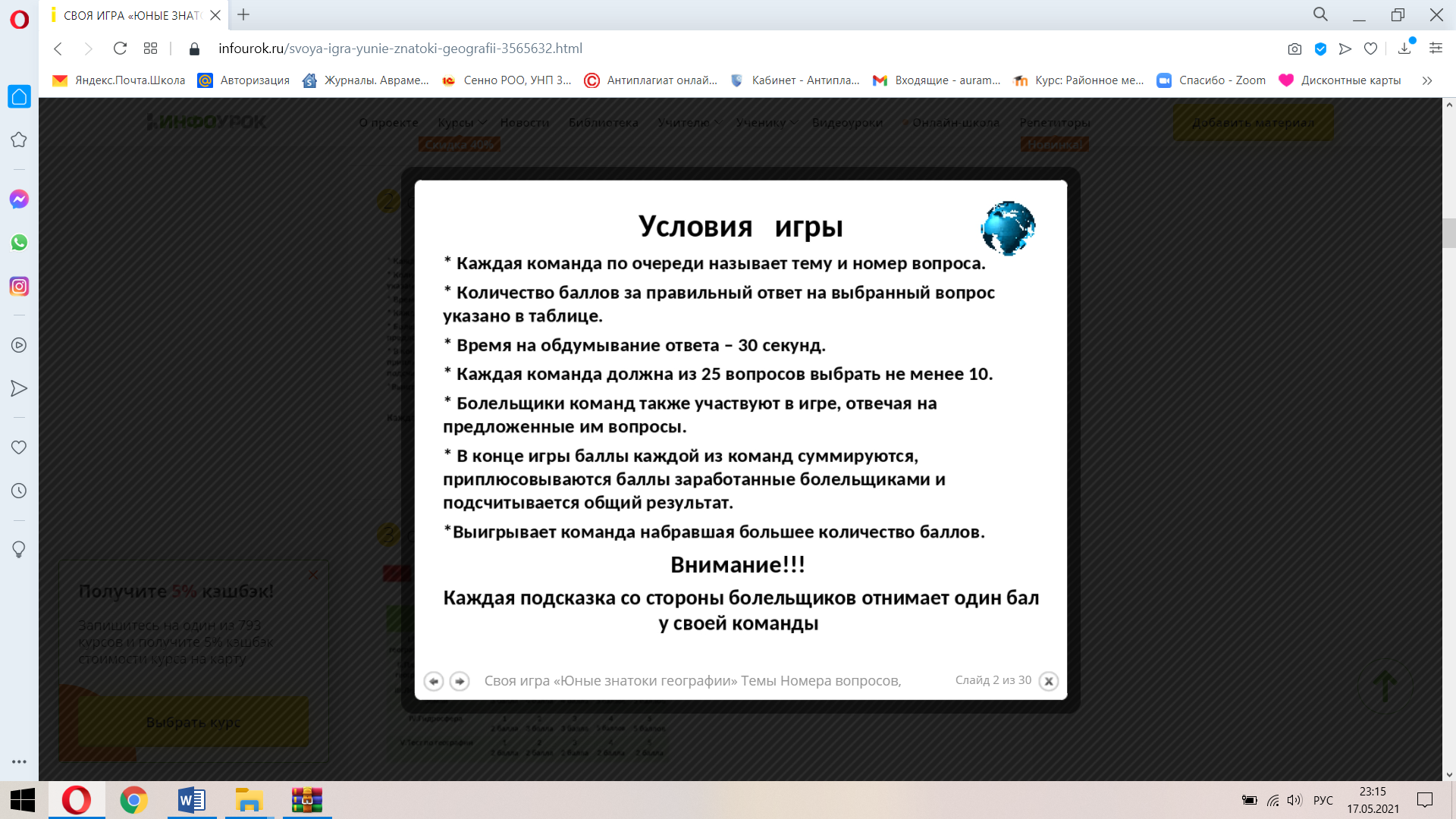 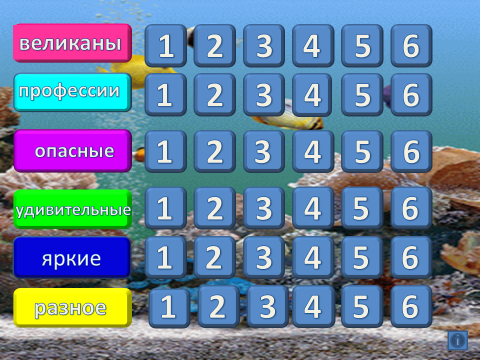 Подведение итогов.